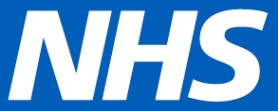 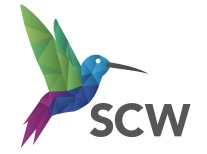 Primary Care Medical ServicesSpecial Allocation Scheme ServiceinBath and North East Somerset, Swindon and WiltshireSomerset DevonMarket Engagement Questionnaire September 2022Potential Bidder InformationContact Details Would you be interested in providing a Special Allocation Scheme (SAS) service in the following areas? (more than one option can be selected)If you would be interested in providing a Special Allocation Scheme service in an identified area(s) please select your bidding status (more than one option can be selected)Please provide a summary/introduction about your organisationIf relevant, please identify any potential partners/key sub-contractors, and provide an indication of the role of each organisation (if known). If you have already identified a contract-holding partner, please submit a joint response.Please briefly describe any current or previous experience your organisation has of delivering this type of service, or services which are similarPlease briefly describe what you see as the key delivery opportunities and/or challenges in relation to the services?Where do you think these services should be delivered from and why?       (Example settings might include Primary Care practice, community setting, secure settings, other)How do you think the security element of the service should be handled? (e.g. Commissioner holds the contract, Provider holds the contract)Do you believe there could be any benefits to the service and/or patient by delivering this service in conjunction with other services?     (e.g. benefits could relate to commercial viability, shared staffing, premises, infrastructure, other)If yes, please identify the services which you feel provide the most opportunity in this respect and any specific proposals you would have in relation to thisPlease provide feedback on what you consider to be a) a reasonable contract period b) an appropriate payment mechanism structurePlease identify factors which would support you to submit a viable bid/prevent you from bidding for these services     (These factors might relate to service requirements, delivery model, finance, contracting, procurement, recruitment, premises, data you would need, other)Do you believe that you have the appropriate experience, capability, and resources (including access to equipment) required to mobilise and run the full service from a start date between 1st April 2023 and 1st July 2023 What is the minimum time that you would need to mobilise the SAS service?Would you anticipate using subcontractors?Would you like us to share your contact details with other provider organisations expressing interest in this opportunity, to help facilitate potential partnering/sub-contracting opportunities?  If your organisation would like to attend the Market Engagement please let us know the name and contact details of attendees in the box below:Please submit the completed questionnaire by 12.00 Noon on Fri 30th Sept 2022If you have any queries, please contact Kath Norton Senior Clinical Procurement Manager via the correspondence function within the Atamis procurement portalTHANK YOUName of potential bidding organisation(s):Trading StatusPublic Limited Company Limited Company Limited Liability Partnership Third or Voluntary Sector NHS Organisation Other (please specify) Address:Telephone:E-mail:Website address:Name:Job title:Telephone:Mobile phone:Email:BaNES, Swindon and WiltshireSomerset DevonAll of the aboveContract-holding providerConsortiumSubcontractor (No contract-holding partner identified)Not knownYes   	No Yes    No 1 month 2 months 3 months Other:  Yes    No Yes    No Market Engagement AttendeesMarket Engagement AttendeesMarket Engagement AttendeesAttendee 1 nameAttendee 1 email addressAttendee 2 nameAttendee 2 email address